Department of Human Resources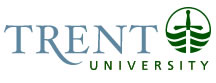 OPSEU Job DescriptionJob Title: 	Fire Systems & Building Safety Coordinator				Job Number: 	SB-081							NOC: 	2263Band: 	8Department: 	Facilities Management					Supervisor Title: 	Supervisor, Mechanical and Electrical Maintenance		Last Reviewed:	November 27, 2018		Job PurposePromotes the University's fire systems and health safety programs (asbestos, mold and PCB) by establishing, identifying and implementing procedures that meet or exceed all relevant requirements and legislation and to the satisfaction of the authority having jurisdiction. Position requires in-depth knowledge of all building systems and equipment and current knowledge of Provincial and Local Building-Plumbing and Electrical Codes.Key ActivitiesAssists with the coordination of the University Fire Safety Program, including prevention and protection; assists in the development of University procedures and provides training necessary to promote life and property safety and maintain legislated compliance including the fire safety plans. As well as assists, the Health & Safety Officer in the development and annual maintenance of the fire safety plan documents.Works with the Environmental Health and Safety Officer and Manager of Mechanical Electrical Maintenance to schedule and execute Fire Drills throughout campus.Assists the Environmental Health and Safety Officer with the training of Fire Wardens. Makes repairs to fire alarm systems, assists with the planning, coordinating and oversees contractors who repair, alter or replace components of any fire alarm system after investigating and analyzing the need for service and recommending the appropriate course of action.During commissioning of all Fire Safety Systems due to alterations or new builds, assists with ensuring that all applicable codes and verifications are met. Monthly inspection of sprinkler systems including a flow test of each system and disabling of fire alarm relays and associated equipment.Testing of fire alarm devices. Requires disabling of monitoring coverage and ensuring alarm received at external monitoring station.Monthly generator testing following C285-05 “Emergency Electrical Power Supply of Buildings”. Fuel tank inspection and updates.Fire extinguisher and fire suppression system inspections. Schedule kitchen hood cleanings and suppression maintenance.Design and install power supplies for low voltage smoke detectors.Input to RFQ’s for generator and sprinkler maintenance, monitoring.Tests and install batteries for Axiom door control systems and door automation power supply has and work closely with security to trouble shout problems within the system.Responsible for building inspections with fire department.  Installs new devices (120v & 12v). Relocate devices, if required. Change out faulty detectors and install new.Assists with the management of the asbestos, mold and PCB programs with the responsibility of ensuring that construction and maintenance projects will not compromise workers or the environment through accidental exposure. Acts as the project manager on all abatement projects.Assist with reviews of construction plans and ensures that fire protection systems and devices specified are designed and installed without compromising University standards, legislation and satisfies the authority having jurisdiction. Conducts monthly and annual inspections and any required maintenance on fire safety equipment, generators and emergency lighting.Schedules and coordinates annual third party verification of fire safety systems as required.Performs monthly electricity sub meter readings and resets the demand on each sub meter. Monitors, adjusts, reschedules, by central computer Building Environmental and complex Laboratory Control Systems (including BSL III laboratory) and field checks related to heating, cooling, domestic hot water, ventilation, pumping and Digital Control Panels to minimize the likelihood of comfort complaints and ensure the effective use of energy.Troubleshoot problems in the electrical, plumbing, mechanical, fire safety, heating, ventilation, air conditioning, natural gas and building automation system field hardware systems, using in depth knowledge of our systems and fields of expertise to ensure a continuous high level of building service.Advise/assist/liaise/direct contractors performing maintenance and installation work at all University sites by examining blue prints, providing advice on aspects of the work, and providing liaison with affected building occupants, to facilitate maintenance and repair of University mechanical/electrical systems.Carry out installation of various building service equipment throughout a wide range of University buildings at various locations, including building automation system hardware, using trade skills and knowledge and adhering to provincial codes, to improve the level of building services available to University residents/occupants.Assist in developing preventative maintenance programs on mechanical and electrical systems in new buildings and systems, including revisions to existing routines, to ensure maximum service life and safety Perform preventative maintenance tasks and repairs on a wide range of building service equipment, heating, ventilation and air conditioning, plumbing, electrical, mechanical, natural gas, kitchen, hydraulics and pneumatics, autoclaves, steam boilers, fire safety and the BSL III lab using appropriate manuals, tools, equipment and field experience.Analytical ReasoningResponsible in an emergency fire situation until the fire department arrives on site. This person needs to be able to react quickly and calmly to fire and emergency situations with sound reasoning and independent decision-making. This position is responsible to and keep abreast of changes to systems and technology along with changes to reporting and legislation and react accordingly.  This includes analysing any changes in related legislation and interpreting how these may affect the University systems or reporting requirements.Decision MakingThe employee follows established procedures.  Decisions usually involve completeness and sequence of work. Note : see analytical reasoning ImpactFailure to have well-maintained working fire systems in place could have catastrophic consequences to the university in terms of loss of life, property damage and reputation.  If the emergency generator systems fail during an unplanned power outage, catastrophic consequences could result such as fire alarms, sprinklers or emergency lighting not operating during the outage.  This position is responsible to respond to the site in the event of a fire incident prior to Fire Department arrival to react appropriately to a fire situation, in which the first few minutes can determine the fate of occupants and property damage.Assists Manager with project managing the asbestos, mold and PCB abatement projects the employee is ensuring that construction and maintenance projects will not compromise workers or the environment through accidental exposure.Education College Diploma (2 year) in Fire & Life Safety Systems Technician (required recertifying annually)  Experience RequiredTwo years of experience in fire safety plus four to six years of directly related experience.Experience and training on Building Automation Systems is required.  Working knowledge of electrical systems will be considered an asset.Responsibility for the Work of OthersDirect Responsibility for the Work of Others: ContractorsIndirect Responsibility for the Work of Others: Fire Wardens training and evaluation (50 fire wardens)CommunicationInternal:Faculty - construction projectsFaculty – advise on new equipment and repair statusFaculty – respond to complaints, calls for serviceStaff - construction projectsStaff – advise on new equipment and repair statusStaff – respond to complaints, calls for serviceMaintenance ColleaguesStudent employeesStudents – advise on new research equipment and repair statusStudents – respond to complaints, calls for serviceFood Service Staff – respond to complaints, calls for serviceTenants – respond to complaints, call for serviceTenants – advise on new equipment – research and repair statusAdministrators – advise on new equipment and repair statusAdministrators – respond to complaints, calls for serviceAdministration – advise on cause and effect of circumstances affecting multiple users and facilitiesExternal:Fire departmentFire Marshall OfficeContractorsCity Hall - building departmentCanadian Fire Alarm AssociationMinistry of Solicitor GeneralMinistry of LabourMinistry of Environment and EnergyInspectorsSuppliers Manufacturers – consult on service and purchase of equipmentMotor/ Sensory SkillsDexterity - Computer, maintenance (inspection of fire alarms and fire extinguishers)Hearing - Monthly residence fire alarm bell testsSmell - Determining origin of smoke, gas, designated substance odorsVisual - Reading/interpreting legislation, decolourization of burning electrical faults and inspection of equipmentWorking on laddersCoordination – climbs in and around equipmentEffortMental:Sustained Attention - Revising the physical resources safety manual and updating related procedures.Sustained Attention – Required in monitoring building automation system, required in soldering pipes, troubleshoot equipment while it is in operationSensory Effort – Operating machine shop equipment, troubleshooting live electrical equipment, monitoring operation of equipmentFocus – Varied and frequent complaints with many interruptions, frequent task changesPhysical:Walking - InspectionsCarrying - Fire Extinguishers, BatteriesStrength - Re-racking of fire hoses Testing and replacement of batteries on emergency plug in lights and system (ladders & potential hazard)Working ConditionsPhysical:Work in mechanical roomsWork in construction sitesInspections - In non-heated/non-air conditioned areas and dangerous inhospitable areasDay-to-day activities of job place the demands of all of the disagreeable physical conditions listed aboveConfined spaces, crowded working conditions, humidity, dampness, drafts, motion/physical instability, heights, noise, vibrations, fumes, smoke, odours, hot/cold, dusty/dirty, weatherPsychological:Dealing with angry, disgruntled clients with respect to Building Services issuesInterruptionsComplaints, conflicting work priorities, changing tasks, removal from tasksDay-to-day activities of job place the demand of all of the disagreeable psychological conditions listed above